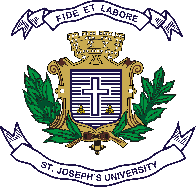 ST JOSEPH’S UNIVERSITY, BENGALURU -27M.S.W– III SEMESTER SEMESTER EXAMINATION: OCTOBER 2023(Examination conducted in November /December 2023)SWDS 9321: RURAL AND TRIBAL COMMUNITY DEVELOPMENT  (For current batch students only)Time: 2 Hours									         Max Marks: 50 This paper contains TWO printed pages and THREE partsPART - AAnswer any FIVE of the following				    		 5X2=10Explain the concept of development.Mention three tier system of PRI. Specify the objectives of Rural community development.What do you know about Srinikethan experiment?Name three important schemes designed under Tribal Sub Plan.Outline the classification of vulnerable Tribal communitiesState the provisions made available under Forest Rights Act . PART - BAnswer any FOUR of the following						4X5=20Highlight the special constitutional provisions for SCs and STs in rural and tribal areas.Give a brief note on early experiments in rural development in India.Outline the schemes designed for Rural Development in India.Enumerate the importance of Balwanth Rai Mehta Committee.Highlight the contemporary tribal movements engaged in safeguarding the rights of Scheduled Tribes. PART - CAnswer any TWO of the following						2X10=20	‘73rd Constitutional amendment ensures democratic decentralization powers to rural communities including reservation of seats to weaker sections’ . Place your arguments. “Fifth and sixth schedules delegates the powers to tribal communities govern themselves”. Justify with specific provisions.“Land alienation and acquisition in rural and tribal communities are diluting the spirit and provisions of democratic decentralisation” Highlight with illustrations. 